Министерство образования и науки Хабаровского краяКраевое государственное бюджетноепрофессиональное образовательное учреждение«Николаевский-на- Амуре промышленно-гуманитарный техникум»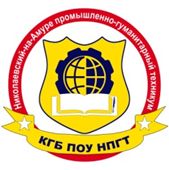 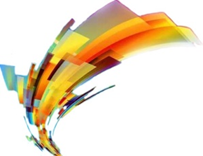 УТВЕРЖДЕНЗаместитель директора по УПР________________С.В Боровик «__»_________________2018г.КОМПЛЕКТ ДОКУМЕНТОВдля проведения I этапа Малого чемпионатапрофессионального мастерства «Молодые профессионалы» (Ворлдскиллс Россия)ПО КОМПЕТЕНЦИИ «ПРЕПОДАВАНИЕ В МЛАДШИХ КЛАССАХ»Николаевск-на-Амуре2018СОДЕРЖАНИЕКонкурсное задание……………………………………………………………3Критерии оценки……………………………………………………………....10Инфраструктурный лист………………………………………………………18Оценочные ведомости…………………………………………………………21КОНКУРСНОЕ ЗАДАНИЕдля проведения I Малого чемпионатапрофессионального мастерства «Молодые профессионалы» WorldskillsRussiaКраевого государственного бюджетного профессионального образовательного учреждения «Николаевский-на-Амуре промышленно-гуманитарный техникум»по компетенции «Преподавание в младших классах»Конкурсные задания:Модуль А. «Общекультурное развитие»1. Устное эссе. Выступление на заданную тему с элементами творчества.Цель: продемонстрировать умение творчески представить индивидуальные впечатления и соображения по конкретной теме.Описание объекта: эссе с презентацией.Лимит времени на выполнение задания: 1 час 20 минут.Лимит времени на представление задания: до 5-7 минут (участник используетматериалы, указанные в инфраструктурном листе).Тема для эссе задается экспертом.Задание:1. Определить идею выступления.2. Найти информацию по теме эссе.3. Провести самостоятельный анализ информации.4. Определить содержание выступления.5. Подготовить сопровождение выступления (презентация, аудио, видеозапись и др.).6. Подготовить оборудование, необходимое для выступления.Ожидаемые результаты:• Устное публичное представление эссе на заданную тему с элементамитворчества.Модуль В. «Общепрофессиональное развитие»1. Подготовка и проведение фрагмента урока (этап открытия новогознания) в начальных классах по одному из учебных предметов.Цель: продемонстрировать умение подготовить и провести урок определенного типа.Описание объекта: фрагмент урока (этап открытия нового знания).Лимит времени на выполнение задания: 1 час 30 минут (участник используетматериалы, указанные в инфраструктурном листе).Лимит времени на представление задания: 15 минут.Контингент: дети младшего школьного возраста/волонтеры (5 человек).Предмет и возрастная группа по выбору Эксперта.Задание:1. Определить учебный предмет и тему урока.2. Определить цель и задачи урока.3. Разработать структуру и ход фрагмента урока.4. Определить содержание.5. Подобрать материалы и оборудование.6. Подготовить оборудование, необходимое для организации деятельностиучащихся.7. Отрепетировать.8. Сообщить экспертам о завершении работы и готовности демонстрировать фрагмент урокаОжидаемые результаты:• Проведение фрагмента урока (этап открытия нового знания) в начальных классах по одному из учебных предметов.2. Разработка и проведение внеурочного занятия 	Цель: продемонстрировать умение подготовить и провести занятиевнеурочной деятельности с элементами робототехники.Описание объекта: внеурочное занятие.Лимит времени на выполнение задания: 60 минут (участник использует материалы, указанные в инфраструктурном листе).Лимит времени на представление задания: 10 минут.Контингент: дети младшего школьного возраста (6 человек).Направление внеурочной деятельности и возрастная группа по выбору Эксперта.Задание:1. Определить тему внеурочного занятия.2. Определить цель и задачи занятия.3. Разработать структуру и ход занятия.4. Определить содержание занятия.5. Подобрать материалы и оборудование.6. Отрепетировать.7. Сообщить экспертам о завершении работы и готовности демонстрироватьзадание.Ожидаемые результаты:• Проведение внеурочного занятияМодуль С. «Взаимодействие с родителями и сотрудникамиобразовательного учреждения»1. Подготовка и проведение интерактива (деловая игра, интерактивнаяигра и т.д.) для родителей первоклассников.Цель: продемонстрировать умение организовать интерактивное взаимодействие с родителями в ходе родительского собрания.Описание объекта: интерактив.Лимит времени на выполнение задания: 1 час 30 минут (участник используетматериалы, указанные в инфраструктурном листе).Лимит времени на представление задания: 15 минут.Контингент: волонтеры (5 человек).Тема собрания по выбору Эксперта.Задание:1. Определить цель и задачи интерактивного взаимодействия.2. Осуществить подбор интерактива.3. Определить содержание и форму проведения интерактива.4. Подобрать материалы и оборудование.5. Отрепетировать.6. Сообщить экспертам о завершении работы и готовности демонстрироватьзадание.Ожидаемые результаты:• Проведение фрагмента родительского собрания для родителей первоклассников2. Конкурс «Научу за 5 минут».Цель: продемонстрировать умение создавать творческую работу прикладногохарактера.Описание объекта: творческая работа.Лимит времени на выполнение задания: 10 минут.Лимит времени на представление задания: 5 минут (участник имеет правопользоваться своим оборудованием).Контингент: волонтеры (6 человек).Группа участников по выбору Эксперта.Задание:1. Определить цели и задачи конкурса с учетом возраста и интересов аудитории2. Подготовить материалы и оборудование для проведения конкурса3. Сообщить экспертам о завершении работы и готовности выполнить конкурсное задание.Ожидаемые результаты:• Проведение экспресс-мероприятия «Научу за 5 минут».Модуль D. «Саморазвитие и самообразование»1. Решение ситуативной педагогической задачи.Цель: продемонстрировать умение анализировать предложеннуюпедагогическую ситуацию, трансформировать её в педагогическую задачу ипредложить пути решения.Описание объекта: выступление.Лимит времени на выполнение задания: 60 минут.Лимит времени на представление задания: до 2-3 минут.Педагогическая задача по выбору Эксперта.Задание:1. Дать анализ педагогической ситуации.2. Определить проблему в контексте педагогического процесса.3. Сформулировать педагогическую задачу на основе анализа ситуации иконкретных условий4. Найти варианты решения задачи на основе оценки их предполагаемойэффективности.5. Выбрать предпочтительный вариант.6. Подготовить выступление – презентацию пути решения проблемы.7. Сообщить экспертам о завершении работы и готовности выполнитьконкурсное задание.Ожидаемые результаты:	• Представление этапов решения ситуативной педагогической задачи.2. Подготовка и размещение материала для персонального сайтаучителя.Цель: продемонстрировать умение работать с персональным сайтом учителя.Описание объекта: презентация сайта.Лимит времени на выполнение задания: 1 час 20 минут.Лимит времени на представление задания: до 10 минут.Задание:1. Подобрать материал для сайта по заданной теме.2. Определить структурные компоненты размещаемого материала.3. Определить содержание каждого структурного компонента.4. Подобрать дизайн оформления подготовленного материала.5. Подготовить выступление.6. Сообщить экспертам о завершении работы и готовности выполнитьконкурсное задание.КРИТЕРИИ ОЦЕНКИОбщее количество баллов по всем критериям составляет 100. профессиональная компетентность (соответствие формы, содержания, методов и приемов возрасту детей); логика включения интегрированных областей в организованной деятельности; умение работать с коллективом детей (умение удерживать интерес детей в течение организованной деятельности, адекватность стиля взаимодействия с детьми, организация взаимодействия/сотрудничества детей); эффективность используемых педагогических и информационно -коммуникационных технологий; общая культура (культура общения, речи, лаконичность изложения материала,доступность); соответствие продукта детского творчества запланированной цели (результативность занятия). Объективные оценкиБаллы начисляются экспертами по шкале 0 – 2 баллов Критерии оценки мастерстваШтрафные очки начисляются Экспертом за следующие нарушения:1) нарушения техники безопасности- нарушение техники безопасности при работе с оборудованием (до 5 за каждое)- нарушения, могущие повлечь за собой опасность для жизни и здоровья участниковлибо третьих лиц (до 10 за каждое)- нарушения дисциплины (до 5 за каждое)2) ошибки технического плана- неправильное использование оборудования либо его порча (до 5 за каждое)- нерациональное использование расходных материалов (до 3 за каждое)- оставление мусора на рабочем месте (до 5 за каждое).оценки УЧАСТНИКОВпо компетенции Преподавание в младших классахМодуль А. Задание: Устное эссе. Выступление на заданную тему с элементом творчества.Эксперт_______________________________________________ 			Дата__________________Ознакомлены_________________________________________________________________________________________оценки УЧАСТНИКОВпо компетенции Преподавание в младших классахМодуль В. Задание. 1. Подготовка и проведение фрагмента урока (этап открытия нового знания) в начальных классах по одном из учебных предметов.Эксперт_______________________________________________ 			Дата__________________Ознакомлены___________________________________________________________________________________________оценки УЧАСТНИКОВпо компетенции Преподавание в младших классахМодуль В. Задание 2: Разработка и проведение внеурочного занятияЭксперт_______________________________________________Дата__________________Ознакомлены________________________________________________________________________________________оценки УЧАСТНИКОВпо компетенции Преподавание в младших классахМодуль С. Задание1 Разработка фрагмента родительского собрания для родителей первоклассниковЭксперт_______________________________________________ 			Дата__________________Ознакомлены_________________________________________________________________________________________оценки УЧАСТНИКОВпо компетенции Преподавание в младших классахМодуль С. Задание 2«Научу за 5 минут».Эксперт_______________________________________________ 			Дата__________________Ознакомлены_________________________________________________________________________________________Оценки УЧАСТНИКОВпо компетенции Преподавание в младших классахМодуль D. Задание 1 Решение ситуативной педагогической задачиЭксперт_______________________________________________ 			Дата__________________Ознакомлены_________________________________________________________________________________________оценки УЧАСТНИКОВпо компетенции Преподавание в младших классахМодуль D. Задание 2 Подготовка и размещение материала для персонального сайта учителяЭксперт_______________________________________________ 			Дата__________________Ознакомлены_________________________________________________________________________________________СВОДНАЯ ВЕДОМОСТЬ ОЦЕНОК ПО ИТОГАМ КОНКУРСНЫХ ИСПЫТАНИЙФамилия, имя, отчество участникаГлавный эксперт____________________________________________            Дата_____________________СВОДНАЯ ВЕДОМОСТЬ ОЦЕНОК ПО ИТОГАМ КОНКУРСНЫХ ИСПЫТАНИЙФамилия, имя, отчество участников1._________________________________________________________________2._________________________________________________________________3._________________________________________________________________4._________________________________________________________________5._________________________________________________________________6._________________________________________________________________Главный эксперт__________________________________________Модуль А. Общекультурное развитиеЗадание 1. Устное эссе. Выступление на заданную тему с элементом творчества.Модуль В. Общепрофессиональное развитие Задание 1. Подготовка и проведение фрагмента урока (этап открытия нового знания) в начальных классах по одному из учебных предметов. Задание 2. Разработка и проведение внеурочного занятия. Модуль С. Взаимодействие с родителями и сотрудниками образовательного учреждения Задание 1. Разработка фрагмента родительского собрания для родителейпервоклассников. Задание 2. Конкурс «Научу за 5 минут». Модуль D. Саморазвитие и самообразование Задание 1. Решение ситуативной педагогической задачи. Задание 2. Подготовка и размещение материала для персонального сайтаучителя.МодульЗаданиеКритерииМаксимальные баллыБаллы участникаА1Задание  Устное эссе. Выступление на заданную тему с элементом творчестваСоблюдение правил конкурса 1А1Задание  Устное эссе. Выступление на заданную тему с элементом творчестваСоблюдение санитарных норм и правил безопасности, соответствующих профессии1А1Задание  Устное эссе. Выступление на заданную тему с элементом творчестваСмысловое единство и логика выступления2А1Задание  Устное эссе. Выступление на заданную тему с элементом творчестваГрамотность и четкость речи1А1Задание  Устное эссе. Выступление на заданную тему с элементом творчестваИнформационная полнота 1А1Задание  Устное эссе. Выступление на заданную тему с элементом творчестваАргументированное изложение собственной позиции2А1Задание  Устное эссе. Выступление на заданную тему с элементом творчестваОригинальность0,5А1Задание  Устное эссе. Выступление на заданную тему с элементом творчестваРазнообразие средств презентации0,5А1Задание  Устное эссе. Выступление на заданную тему с элементом творчестваЗрелищность выступления, артистичность0,5А1Задание  Устное эссе. Выступление на заданную тему с элементом творчестваОбщее впечатление0,5Итого:Итого:Итого:10В1Задание Подготовка и проведение фрагмента урока(этап открытия нового знания) в начальных классах по одному из учебных предметов.Соблюдение правил конкурса1В1Задание Подготовка и проведение фрагмента урока(этап открытия нового знания) в начальных классах по одному из учебных предметов. Соблюдение санитарных норм иправил безопасности,соответствующих профессииЗнание методики преподаванияучебного предмета (предметов)Знание и учет возрастныхособенностей детей младшегошкольного возрастаДидактические основыпланирования этапа урокаСовременные теории итехнологии обученияВоспитательный потенциал урока Последовательность этапов процесса обученияРазнообразие методов и приемовобученияДостижение целей и решениезадач этапа урокаАтмосфера урока(эмоциональный комфорт,уважение личного достоинстваобучающихсяАккуратность Индивидуальный стильпедагогической деятельностиОригинальность урокаЭмоциональностьОбщее впечатление0,52122122220,50,50,50,50,5Итого:Итого:Итого:Итого:20В2Разработка ипроведениевнеурочногозанятияСоблюдение правил конкурса 1В2Разработка ипроведениевнеурочногозанятияСоблюдение санитарных норм иправил безопасности,соответствующих профессии1В2Разработка ипроведениевнеурочногозанятияЗнание примерных программ внеурочной деятельности дляначального общего образования2В2Разработка ипроведениевнеурочногозанятияЗнание и учет возрастныхособенностей детей младшегошкольного возраста2В2Разработка ипроведениевнеурочногозанятияУмение организовать различныевиды деятельности обучающихся2В2Разработка ипроведениевнеурочногозанятияГрамотно использоватьразличные стилипедагогического общения2В2Разработка ипроведениевнеурочногозанятияВладение современными теориями и технологиямиорганизации внеурочнойдеятельности2В2Разработка ипроведениевнеурочногозанятияЗнание и эффективноеприменение оборудования иматериалов.1В2Разработка ипроведениевнеурочногозанятияКультура речи 1В2Разработка ипроведениевнеурочногозанятияОригинальность методическихприемов1В2Разработка ипроведениевнеурочногозанятияАтмосфера занятия(эмоциональный комфорт,уважение личного достоинстваучеников)1В2Разработка ипроведениевнеурочногозанятияДостижение поставленных целейи задач2В2Разработка ипроведениевнеурочногозанятияАккуратность 0,5В2Разработка ипроведениевнеурочногозанятияТворческий подход0,5В2Разработка ипроведениевнеурочногозанятияЭмоциональность0,5В2Разработка ипроведениевнеурочногозанятияОбщее впечатление0,5	Итого:	Итого:	Итого:20С1Задание 1Разработкафрагментародительского собрания дляродителейпервоклассниковСоблюдение правил конкурса1С1Задание 1Разработкафрагментародительского собрания дляродителейпервоклассниковСоблюдение санитарных норм иправил безопасности,соответствующих профессии0,5С1Задание 1Разработкафрагментародительского собрания дляродителейпервоклассниковЦелеполагание в ходе собрания 2С1Задание 1Разработкафрагментародительского собрания дляродителейпервоклассниковСтруктура и логика построенияродительского собрания3С1Задание 1Разработкафрагментародительского собрания дляродителейпервоклассниковРазнообразие видовдеятельности (технологий и форм)3С1Задание 1Разработкафрагментародительского собрания дляродителейпервоклассниковОбратная связь3С1Задание 1Разработкафрагментародительского собрания дляродителейпервоклассниковТворческий подход ксодержанию родительскогособрания0,5С1Задание 1Разработкафрагментародительского собрания дляродителейпервоклассниковОригинальность,индивидуальный стиль0,5С1Задание 1Разработкафрагментародительского собрания дляродителейпервоклассниковВыразительность и четкостьречи0,5С1Задание 1Разработкафрагментародительского собрания дляродителейпервоклассниковЭмоциональность 0,5С1Задание 1Разработкафрагментародительского собрания дляродителейпервоклассниковОбщее впечатление0,5Итого:Итого:Итого:15С2Задание 2. «Научуза 5 минут».Соблюдение правил конкурса 1С2Задание 2. «Научуза 5 минут».Соблюдение санитарных норм иправил безопасности,соответствующих профессии1С2Задание 2. «Научуза 5 минут».Целеполагание 1С2Задание 2. «Научуза 5 минут».Соответствие возрастным особенностям обучающихся1С2Задание 2. «Научуза 5 минут».Достижение цели 2С2Задание 2. «Научуза 5 минут».Стиль взаимодействия 2С2Задание 2. «Научуза 5 минут».Выразительность и четкость речи1С2Задание 2. «Научуза 5 минут».Творческий подход 0,3С2Задание 2. «Научуза 5 минут».Оригинальность 0,2С2Задание 2. «Научуза 5 минут».Эмоциональность 0,3С2Задание 2. «Научуза 5 минут».Общее впечатление 0,2Итого:Итого:Итого:10D1Задание 1Решениеситуативнойпедагогическойзадачи.Соблюдение правил конкурса 1D1Задание 1Решениеситуативнойпедагогическойзадачи.Соблюдение санитарных норм иправил безопасности,соответствующих профессии0,5D1Задание 1Решениеситуативнойпедагогическойзадачи.Смысловое единство и логика выступления2D1Задание 1Решениеситуативнойпедагогическойзадачи.Грамотность, выразительность и четкость речи2D1Задание 1Решениеситуативнойпедагогическойзадачи.Информационная полнота выступления2D1Задание 1Решениеситуативнойпедагогическойзадачи.Выполнение самоанализа и анализ деятельности других педагогов2D1Задание 1Решениеситуативнойпедагогическойзадачи.Определение стратегиисобственной профессиональнойдеятельности2D1Задание 1Решениеситуативнойпедагогическойзадачи.Соответствие нормампрофессиональной этики2D1Задание 1Решениеситуативнойпедагогическойзадачи.Оригинальность представления решения0,5D1Задание 1Решениеситуативнойпедагогическойзадачи.Выразительность и четкость речи0,5D1Задание 1Решениеситуативнойпедагогическойзадачи.Общее впечатление0,5Итого:Итого:Итого:15D2Задание 2Подготовка и размещение материала для персонального сайта учителяСоблюдение правил конкурса 1D2Задание 2Подготовка и размещение материала для персонального сайта учителяСоблюдение санитарных норм и правил безопасности,соответствующих профессии0,5D2Задание 2Подготовка и размещение материала для персонального сайта учителяАктуальность и социально-педагогическая значимость представляемого в материала1D2Задание 2Подготовка и размещение материала для персонального сайта учителяСодержательнаянасыщенностьпредставленной информации1D2Задание 2Подготовка и размещение материала для персонального сайта учителяДоступность информации иудобство пользованияинтернет - ресурсом1D2Задание 2Подготовка и размещение материала для персонального сайта учителяОбразовательная ценность размещенных материалов1D2Задание 2Подготовка и размещение материала для персонального сайта учителяМетодическая ценность размещенных материалов1D2Задание 2Подготовка и размещение материала для персонального сайта учителяТехнологичность ирепрезентативность(возможность заимствования)педагогического опыта1D2Задание 2Подготовка и размещение материала для персонального сайта учителяИнформационнаякомпетентность автора интернет – ресурса1D2Задание 2Подготовка и размещение материала для персонального сайта учителяТворческий подход0,5D2Задание 2Подготовка и размещение материала для персонального сайта учителяОригинальность0,5D2Задание 2Подготовка и размещение материала для персонального сайта учителяОбщее впечатление0,5Итого:Итого:Итого:10       Итого максимальное количество баллов       Итого максимальное количество баллов100                                  ИНФРАСТРУКТУРНЫЙ  ЛИСТ                                  ИНФРАСТРУКТУРНЫЙ  ЛИСТ                                  ИНФРАСТРУКТУРНЫЙ  ЛИСТНА 1-ГО УЧАСТНИКА (КОНКУРСНАЯ ПЛОЩАДКА)НА 1-ГО УЧАСТНИКА (КОНКУРСНАЯ ПЛОЩАДКА)НА 1-ГО УЧАСТНИКА (КОНКУРСНАЯ ПЛОЩАДКА)НА 1-ГО УЧАСТНИКА (КОНКУРСНАЯ ПЛОЩАДКА)Оборудование, инструменты и мебельОборудование, инструменты и мебельОборудование, инструменты и мебельОборудование, инструменты и мебель№НаименованиеЕд. измеренияКол-во1Стол деревянный одноместныйшт12Стулшт13Ноутбукшт1 4Компьютерная мышьшт15Контейнер для раздаточных материаловшт16Ножницы детские безопасные для творчествашт17Стакан для рисования непроливайкашт18Палитрашт19Краски акварельныешт110Подставка под кистишт111Защитная клеёнкашт112Набор картона цветногошт113Набор фломастеровшт114Папка для рисованияшт115Клей карандашшт116Набор цветной бумаги одностороннейшт117Набор картона белогошт118Бумажные салфеткишт119Влажные салфеткишт120Цветные стикерышт121Ластикшт122Простой карандашшт123Краски Гуашьшт124Набор кистей Художник (белка) 5 шт.шт125Авторучкишт126Линейка деревянная 15 смшт127Пластилиншт128Планшет для письмашт129Выделители тексташт1ИНФРАСТРУКТУРНЫЙ  ЛИСТИНФРАСТРУКТУРНЫЙ  ЛИСТИНФРАСТРУКТУРНЫЙ  ЛИСТИНФРАСТРУКТУРНЫЙ  ЛИСТНА 1-ГО ЭКСПЕРТА (КОНКУРСНАЯ ПЛОЩАДКА)НА 1-ГО ЭКСПЕРТА (КОНКУРСНАЯ ПЛОЩАДКА)НА 1-ГО ЭКСПЕРТА (КОНКУРСНАЯ ПЛОЩАДКА)НА 1-ГО ЭКСПЕРТА (КОНКУРСНАЯ ПЛОЩАДКА)Оборудование, инструменты и мебельОборудование, инструменты и мебельОборудование, инструменты и мебельОборудование, инструменты и мебель№НаименованиеЕд. измеренияКол-во1Планшет для письмашт12Стол деревянныйшт13Бумага для записейшт14Карандаши автоматическиешт15Авторучки шариковыешт16Стулшт1КОМНАТА УЧАСТНИКОВКОМНАТА УЧАСТНИКОВКОМНАТА УЧАСТНИКОВКОМНАТА УЧАСТНИКОВОборудование, мебель, канцелярия и т.п.Оборудование, мебель, канцелярия и т.п.Оборудование, мебель, канцелярия и т.п.Оборудование, мебель, канцелярия и т.п.№НаименованиеЕд. измеренияКол-во1.Вешалкашт12.Стол деревянныйшт13Зеркалошт14Стулшт5КОМНАТА ЭКСПЕРТОВКОМНАТА ЭКСПЕРТОВКОМНАТА ЭКСПЕРТОВКОМНАТА ЭКСПЕРТОВОборудование, мебель, канцелярия и т.п.Оборудование, мебель, канцелярия и т.п.Оборудование, мебель, канцелярия и т.п.Оборудование, мебель, канцелярия и т.п.№НаименованиеЕд. измеренияКол-во1Вешалкашт12Стол переговорныйшт13МФУ А4 лазерноешт14Ноутбукшт15Компьютерная мышьшт16Бумагапачка17Авторучкашт108Удлинитель 5 м, 5 гнездшт19Часы настенныешт110Стулшт10ОБЩАЯ ИНФРАСТРУКТУРА КОНКУРСНОЙ ПЛОЩАДКИОБЩАЯ ИНФРАСТРУКТУРА КОНКУРСНОЙ ПЛОЩАДКИОБЩАЯ ИНФРАСТРУКТУРА КОНКУРСНОЙ ПЛОЩАДКИОБЩАЯ ИНФРАСТРУКТУРА КОНКУРСНОЙ ПЛОЩАДКИОборудование, мебель, канцелярия и т.п.Оборудование, мебель, канцелярия и т.п.Оборудование, мебель, канцелярия и т.п.Оборудование, мебель, канцелярия и т.п.№НаименованиеЕд. измеренияКол-во1Доска шт12Магниты комплектшт23Комплект бумаги для доскишт14Набор фломастеров для доскишт15Бумага формата А4упаковка 500 листов16Комплекты учебников различных УМКшт17Ноутбукшт18Столышт59Степлершт110Дыроколшт111Веникшт112Совокшт113Компьютерная мышьшт114Стульяшт1015Скотчшт116Двусторонний скотчшт117Колонки акустическиешт118ДОПОЛНИТЕЛЬНЫЕ ТРЕБОВАНИЯ/КОММЕНТАРИИ К ЗАСТРОЙКЕ ПЛОЩАДКИДОПОЛНИТЕЛЬНЫЕ ТРЕБОВАНИЯ/КОММЕНТАРИИ К ЗАСТРОЙКЕ ПЛОЩАДКИДОПОЛНИТЕЛЬНЫЕ ТРЕБОВАНИЯ/КОММЕНТАРИИ К ЗАСТРОЙКЕ ПЛОЩАДКИДОПОЛНИТЕЛЬНЫЕ ТРЕБОВАНИЯ/КОММЕНТАРИИ К ЗАСТРОЙКЕ ПЛОЩАДКИ№Наименование1Выход в интернетКритерииМаксимальные баллыБаллы участника1Баллы участника2Баллы участника3Баллы участника4Баллы участника5Баллы участника6Соблюдение правил конкурса 1Соблюдение санитарных норм и правил безопасности, соответствующих профессии1Смысловое единство и логика выступления2Грамотность и четкость речи1Информационная полнота 1Аргументированное изложение собственной позиции2Оригинальность0,5Разнообразие средств презентации0,5Зрелищность выступления, артистичность0,5Общее впечатление0,5Итого10КритерииМаксимальные баллыБаллы участника1Баллы участника2Баллы участника3Баллы участника4Баллы участника5Баллы участника6Соблюдение правил конкурса1Соблюдение санитарных норм и правил безопасности, соответствующих профессии0,5Знание методики преподавания учебного предмета (предметов)2Знание и учет возрастных особенностей детей младшегошкольного возраста1Дидактические основы планирования этапа урока2Современные теории и технологии обучения2Воспитательный потенциал урока1Последовательность этапов процесса обучения2Разнообразие методов и приемов обучения2Достижение целей и решение задач этапа урока2Атмосфера урока (эмоциональный комфорт, уважение личного достоинства обучающихся)2Аккуратность0,5Индивидуальный стиль педагогической деятельности0,5Оригинальность урока0,5Эмоциональность0,5Общее впечатление0,5Итого20КритерииМаксимальные баллыБаллы участника1Баллы участника2Баллы участника3Баллы участника4Баллы участника5Баллы участника6Соблюдение правил конкурса 1Соблюдение санитарных норм и правил безопасности, соответствующих профессии1Знание примерных программ внеурочной деятельности дляначального общего образования2Знание и учет возрастных особенностей детей младшегошкольного возраста2Умение организовать различные виды деятельности обучающихся2Грамотно использовать различные стили педагогического общения2Владение современными теориями и технологиями организации внеурочной деятельности2Знание и эффективное применение оборудования и материалов.1Культура речи 1Оригинальность методических приемов1Атмосфера занятия (эмоциональный комфорт, уважение личного достоинства учеников)1Достижение поставленных целей и задач2Аккуратность 0,5Творческий подход0,5Эмоциональность0,5Общее впечатление0,5Итого20КритерииМаксимальные баллыБаллы участника1Баллы участника2Баллы участника3Баллы участника4Баллы участника5Баллы участника6Соблюдение правил конкурса1Соблюдение санитарных норм и правил безопасности,соответствующих профессии0,5Целеполагание в ходе собрания 2Структура и логика построения родительского собрания3Разнообразие видов деятельности (технологий и форм)3Обратная связь3Творческий подход к содержанию родительского собрания0,5Оригинальность, индивидуальный стиль0,5Выразительность и четкость речи0,5Эмоциональность 0,5Общее впечатление0,5Итого20КритерииМаксимальные баллыБаллы участника1Баллы участника2Баллы участника3Баллы участника4Баллы участника5Баллы участника6Соблюдение правил конкурса 1Соблюдение санитарных норм и правил безопасности, соответствующих профессии1Целеполагание 1Соответствие возрастным особенностям обучающихся1Достижение цели 2Стиль взаимодействия 2Выразительность и четкость речи1Творческий подход 0,3Оригинальность 0,2Эмоциональность 0,3Общее впечатление 0,2Итого10КритерииМаксимальные баллыБаллы участника1Баллы участника2Баллы участника3Баллы участника4Баллы участника5Баллы участника6Соблюдение правил конкурса 1Соблюдение санитарных норм и правил безопасности, соответствующих профессии0,5Смысловое единство и логика выступления2Грамотность, выразительность и четкость речи2Информационная полнота выступления2Выполнение самоанализа и анализ деятельности других педагогов2Определение стратегии собственной профессиональнойдеятельности2Соответствие нормампрофессиональной этики2Оригинальность представления решения0,5Выразительность и четкость речи0,5Общее впечатление0,5Итого15КритерииМаксимальные баллыБаллы участника1Баллы участника2Баллы участника3Баллы участника4Баллы участника5Баллы участника6Соблюдение правил конкурса 1Соблюдение санитарных норм и правил безопасности, соответствующих профессии0,5Актуальность и социально- педагогическая значимость представляемого в материала1Содержательная насыщенность представленной информации1Доступность информации и удобство пользования интернет - ресурсом1Образовательная ценность размещенных материалов1Методическая ценностьразмещенных материалов1Технологичность и репрезентативность (возможность заимствования) педагогического опыта1Информационная компетентность автора интернет – ресурса1Творческий подход0,5Оригинальность0,5Общее впечатление0,5Итого10МодульЗаданиеМаксимальные баллыБаллы эксперта1Баллы эксперта  2Баллы эксперта  2Баллы эксперта  3Баллы эксперта  4Баллы эксперта  4Баллы эксперта  5Баллы эксперта  6Баллы эксперта  6Баллы эксперта  6Общее количество балловОбщее количество балловМодульЗаданиеМаксимальные баллыОбщее количество балловОбщее количество балловАЗадание 1. Устное эссе. Выступление на заданную тему с элементом творчества.10ВЗадание 1. Подготовка и проведение фрагмента урока (этап открытия нового знания) в начальных классах по одному из учебных предметов. 20ВЗадание 2. Разработка и проведение внеурочного занятия20СЗадание 1. Разработка фрагмента родительского собрания для родителейпервоклассников. 15СЗадание 2. Конкурс «Научу за 5 минут».10DЗадание 1. Решение ситуативной педагогической задачи.15D Задание 2. Подготовка и размещение материала для персонального сайтаучителя.10ИТОГО100МодульЗаданиеМаксимальные баллыБаллы эксперта  1Баллы эксперта  2Баллы эксперта  3Баллы эксперта  4Баллы эксперта  5Баллы эксперта  6Общее количество балловМодульЗаданиеМаксимальные баллыАЗадание 1. Устное эссе. Выступление на заданную тему с элементом творчества.10ВЗадание 1. Подготовка и проведение фрагмента урока (этап открытия нового знания) в начальных классах по одному из учебных предметов. 20ВЗадание 2. Разработка и проведение внеурочного занятия20СЗадание 1. Разработка фрагмента родительского собрания для родителейпервоклассников. 15СЗадание 2. Конкурс «Научу за 5 минут».10DЗадание 1. Решение ситуативной педагогической задачи.15DЗадание 2. Подготовка и размещение материала для персонального сайтаучителя.10ИТОГО100